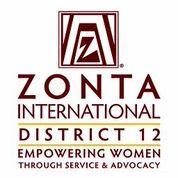 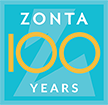 DISTRICT 12 CONFERENCE- Sept 20,21,22, 2019 – Billings Hotel & Convention CenterPLANNING COMMITTEE attending: Debbie Sundberg, Renee Coppock, Ann Marie Wade, Ann Hefenieder, Debbie Willis, Connie Camino, Kathie Riggs, Stella Fong, Twyla Best, Lara GuercioNot in attendance: Kelly Christy, Melanie Tripp, Janet Sharon, Anna Brewer and Ginnie BurgessMEETING MARCH 21  Minutes from 5:30 – Crowley Fleck – Theme and Committee assignmentsDebbie Sundberg thanked everyone for volunteering to assist with the conference. She gave everyone a notebook which included the conference manual. Connie C also received the Protocol info and Ann Marie the Treasurer instructions.Committee assignments were approved. Conference Treasurer: Ann Marie WadeSecretary: Ginnie BurgessParliamentarian/Time Keeper: Ann HefeniederCredentials/Tellers: Renee Coppock – Ann HefeniederMonitors: Debbie Willis and Twyla BestProtocol: Connie CaminoRegistration: Ann Marie Wade, Anna Brewer and Ginnie BurgessHotel & Venues Coordinator: Debbie SundbergBanquet & Meals: Stella FongPublic Relations: Melanie TrippEntertainment: Kelly ChristyDecorations: Debbie SundbergMarketplace “ZONTA Store”: Janet SharonMemorial: Lara Guercio and Renee CoppockDistrict Scholarship Basket Coordinator: Lara GuercioAide for the International Representative: Anna BrewerDebbie W will make arrangements for a large German flag for the meeting and will connect with the boy  or girls scouts for the flag presentation. Stella will contact Doug Nagu to see if he would help connect us to a singer that would sing the Americanand German anthem. Lara will work with clubs to bring something for the District 12 scholarship basket. The items should reflect their  	club or area if possible.THEME: discussion and votes were taken and it was decided that our 2019 theme would be	SeiZe the Zonta Spirit: Honor and Empower HERNext meeting will be Thursday May 23rd at the Petroleum Club. Please bring ideas for your committee and budget items that you will be needing. District Governor will need to approve the budget in early June and call to Conference mailing is due July 20th or 21st.